Course unitDescriptor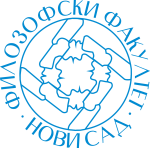 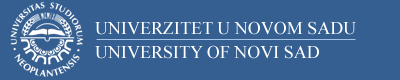 Course unitDescriptorFaculty of PhilosophyFaculty of PhilosophyGENERAL INFORMATIONGENERAL INFORMATIONGENERAL INFORMATIONGENERAL INFORMATIONStudy program in which the course unit is offeredStudy program in which the course unit is offeredGerman studiesGerman studiesCourse unit titleCourse unit titleMethodik und Didaktik des DaF-Unterrichts 1Methodik und Didaktik des DaF-Unterrichts 1Course unit codeCourse unit code15НЈНЈ05915НЈНЈ059Type of course unit Type of course unit CompulsoryCompulsoryLevel of course unitLevel of course unitBABAField of Study (please see ISCED)Field of Study (please see ISCED)0232 Languages and Literature0232 Languages and LiteratureSemester when the course unit is offeredSemester when the course unit is offeredwinter winter Year of study (if applicable)Year of study (if applicable)4.4.Number of ECTS allocatedNumber of ECTS allocated33Name of lecturer/lecturersName of lecturer/lecturersDr Ana StipančevićDr Ana StipančevićName of contact personName of contact personDr Ana StipančevićDr Ana StipančevićMode of course unit deliveryMode of course unit deliveryFace-to-faceFace-to-faceCourse unit pre-requisites (e.g. level of language required, etc)Course unit pre-requisites (e.g. level of language required, etc)Deutsch  (min. B2)Deutsch  (min. B2)PURPOSE AND OVERVIEW (max 5-10 sentences)PURPOSE AND OVERVIEW (max 5-10 sentences)PURPOSE AND OVERVIEW (max 5-10 sentences)PURPOSE AND OVERVIEW (max 5-10 sentences)Erwerb der Kenntnisse aus dem Bereich der Fremdsprachendidaktik. Die Studierenden werden mit verschiedenen Methoden des Fremdsprachenunterrichts vertraut gemacht, die im Laufe der Geschichte des Fremdsprachenunterrichts angewandt wurden. Außerdem bekommen Studierende theoretische Grundlage über die Förderung der kommunikativen Kompetenzen (Hören, Lesen, Sprechen und Schreiben) und linguistischen Kompetenzen (Grammatik, Wortschatz und Aussprache) im DaF-Unterricht.Erwerb der Kenntnisse aus dem Bereich der Fremdsprachendidaktik. Die Studierenden werden mit verschiedenen Methoden des Fremdsprachenunterrichts vertraut gemacht, die im Laufe der Geschichte des Fremdsprachenunterrichts angewandt wurden. Außerdem bekommen Studierende theoretische Grundlage über die Förderung der kommunikativen Kompetenzen (Hören, Lesen, Sprechen und Schreiben) und linguistischen Kompetenzen (Grammatik, Wortschatz und Aussprache) im DaF-Unterricht.Erwerb der Kenntnisse aus dem Bereich der Fremdsprachendidaktik. Die Studierenden werden mit verschiedenen Methoden des Fremdsprachenunterrichts vertraut gemacht, die im Laufe der Geschichte des Fremdsprachenunterrichts angewandt wurden. Außerdem bekommen Studierende theoretische Grundlage über die Förderung der kommunikativen Kompetenzen (Hören, Lesen, Sprechen und Schreiben) und linguistischen Kompetenzen (Grammatik, Wortschatz und Aussprache) im DaF-Unterricht.Erwerb der Kenntnisse aus dem Bereich der Fremdsprachendidaktik. Die Studierenden werden mit verschiedenen Methoden des Fremdsprachenunterrichts vertraut gemacht, die im Laufe der Geschichte des Fremdsprachenunterrichts angewandt wurden. Außerdem bekommen Studierende theoretische Grundlage über die Förderung der kommunikativen Kompetenzen (Hören, Lesen, Sprechen und Schreiben) und linguistischen Kompetenzen (Grammatik, Wortschatz und Aussprache) im DaF-Unterricht.LEARNING OUTCOMES (knowledge and skills)LEARNING OUTCOMES (knowledge and skills)LEARNING OUTCOMES (knowledge and skills)LEARNING OUTCOMES (knowledge and skills)Studierende kennen die historische Entwicklung der Methoden im Fremdsprachenunterricht, methodisch-didaktisch Prinzipien der Arbeit an Hör- und Lesetexten, sowie die Prinzipien der Förderung der kommunikativen und linguistischen Kompetenzen. Studierende kennen die historische Entwicklung der Methoden im Fremdsprachenunterricht, methodisch-didaktisch Prinzipien der Arbeit an Hör- und Lesetexten, sowie die Prinzipien der Förderung der kommunikativen und linguistischen Kompetenzen. Studierende kennen die historische Entwicklung der Methoden im Fremdsprachenunterricht, methodisch-didaktisch Prinzipien der Arbeit an Hör- und Lesetexten, sowie die Prinzipien der Förderung der kommunikativen und linguistischen Kompetenzen. Studierende kennen die historische Entwicklung der Methoden im Fremdsprachenunterricht, methodisch-didaktisch Prinzipien der Arbeit an Hör- und Lesetexten, sowie die Prinzipien der Förderung der kommunikativen und linguistischen Kompetenzen. SYLLABUS (outline and summary of topics)SYLLABUS (outline and summary of topics)SYLLABUS (outline and summary of topics)SYLLABUS (outline and summary of topics)Die historische Entwicklung der Methoden im Fremdsprachenunterricht: Die Grammatik-Übersetzungs-Methode, Direkte Methode, Audiolinguale und Audiovisuelle Methode, Vermittelnde Methode, Kommunikative und Interkulturelle Didaktik. Die Förderung der rezeptiven Fertigkeiten (Hörverstehen und Leseverstehen), die Förderung der produktiven Fertigkeiten (Sprechfertigkeit und Schreibfertigkeit), linguistische Kompetenzen (Grammatik, Wortschatz und Aussprache).Die historische Entwicklung der Methoden im Fremdsprachenunterricht: Die Grammatik-Übersetzungs-Methode, Direkte Methode, Audiolinguale und Audiovisuelle Methode, Vermittelnde Methode, Kommunikative und Interkulturelle Didaktik. Die Förderung der rezeptiven Fertigkeiten (Hörverstehen und Leseverstehen), die Förderung der produktiven Fertigkeiten (Sprechfertigkeit und Schreibfertigkeit), linguistische Kompetenzen (Grammatik, Wortschatz und Aussprache).Die historische Entwicklung der Methoden im Fremdsprachenunterricht: Die Grammatik-Übersetzungs-Methode, Direkte Methode, Audiolinguale und Audiovisuelle Methode, Vermittelnde Methode, Kommunikative und Interkulturelle Didaktik. Die Förderung der rezeptiven Fertigkeiten (Hörverstehen und Leseverstehen), die Förderung der produktiven Fertigkeiten (Sprechfertigkeit und Schreibfertigkeit), linguistische Kompetenzen (Grammatik, Wortschatz und Aussprache).Die historische Entwicklung der Methoden im Fremdsprachenunterricht: Die Grammatik-Übersetzungs-Methode, Direkte Methode, Audiolinguale und Audiovisuelle Methode, Vermittelnde Methode, Kommunikative und Interkulturelle Didaktik. Die Förderung der rezeptiven Fertigkeiten (Hörverstehen und Leseverstehen), die Förderung der produktiven Fertigkeiten (Sprechfertigkeit und Schreibfertigkeit), linguistische Kompetenzen (Grammatik, Wortschatz und Aussprache).LEARNING AND TEACHING (planned learning activities and teaching methods) LEARNING AND TEACHING (planned learning activities and teaching methods) LEARNING AND TEACHING (planned learning activities and teaching methods) LEARNING AND TEACHING (planned learning activities and teaching methods) Frontalunterricht, Einzel-und Gruppenarbeit, Textmethode, Demonstrationsmethode, ForschungsmethodeFrontalunterricht, Einzel-und Gruppenarbeit, Textmethode, Demonstrationsmethode, ForschungsmethodeFrontalunterricht, Einzel-und Gruppenarbeit, Textmethode, Demonstrationsmethode, ForschungsmethodeFrontalunterricht, Einzel-und Gruppenarbeit, Textmethode, Demonstrationsmethode, ForschungsmethodeREQUIRED READINGREQUIRED READINGREQUIRED READINGREQUIRED READINGBausch, K-R., Christ, H., Krumm, H-J. (Hrsg.) Handbuch Fremdsprachenunterricht. Tübingen, Narr, 2007.Bohn, R.: Probleme der Wortschatzarbeit. Fernstudieneinheit 22, Langenscheidt, 2003, 5. Aufl.Dahlhaus, B.: Fertigkeit Hören. Fernstudieneinheit 5, Langenscheidt, 1998, 5. Aufl.Funk, H.- Koenig, M.: Grammatik lehren und lernen. Fernstudieneinheit 1, Langenscheidt, 1997, 5. Aufl.Funk, H., Kuhn, Ch., Skiba, D., Spaniel-Weise, D., Wicke, R.E.: Aufgaben, Übungen, Interaktion.DLL 4. München, Klett-            Langenscheidt, 2014. Hallet, W. & Königs, F. (Hrsg.). Handbuch Fremdsprachendidaktik. Friedrich Verlag, Klett, 2010. Kast, B.: Fertigkeit Schreiben. Fernstudieneinheit 12, Langenscheidt, 2003, 5. Aufl.Neuner, G.- Hunfeld, H.: Methoden des fremdsprachlichen Deutschunterrichts.  Fernstudieneinheit 4, Langenscheidt, 1999,              5.Aufl.Rösler, D., Würffel, N.: Lernmaterialien und Medien. DLL 5. München, Klett-Langenscheidt, 2014. Schatz, H.: Fertigkeit Sprechen. Fernstudieneinheit 20, Langenscheidt, 2001.Storch, G. : Deutsch als Fremdsprache. Eine Didaktik. Paderborn, Wilhelm Fink, 1999.Surkamp, C. (Hrsg.). Metzler Lexikon Fremdsprachendidaktik. Stuttgart, Weimar, Metzler, 2010Bausch, K-R., Christ, H., Krumm, H-J. (Hrsg.) Handbuch Fremdsprachenunterricht. Tübingen, Narr, 2007.Bohn, R.: Probleme der Wortschatzarbeit. Fernstudieneinheit 22, Langenscheidt, 2003, 5. Aufl.Dahlhaus, B.: Fertigkeit Hören. Fernstudieneinheit 5, Langenscheidt, 1998, 5. Aufl.Funk, H.- Koenig, M.: Grammatik lehren und lernen. Fernstudieneinheit 1, Langenscheidt, 1997, 5. Aufl.Funk, H., Kuhn, Ch., Skiba, D., Spaniel-Weise, D., Wicke, R.E.: Aufgaben, Übungen, Interaktion.DLL 4. München, Klett-            Langenscheidt, 2014. Hallet, W. & Königs, F. (Hrsg.). Handbuch Fremdsprachendidaktik. Friedrich Verlag, Klett, 2010. Kast, B.: Fertigkeit Schreiben. Fernstudieneinheit 12, Langenscheidt, 2003, 5. Aufl.Neuner, G.- Hunfeld, H.: Methoden des fremdsprachlichen Deutschunterrichts.  Fernstudieneinheit 4, Langenscheidt, 1999,              5.Aufl.Rösler, D., Würffel, N.: Lernmaterialien und Medien. DLL 5. München, Klett-Langenscheidt, 2014. Schatz, H.: Fertigkeit Sprechen. Fernstudieneinheit 20, Langenscheidt, 2001.Storch, G. : Deutsch als Fremdsprache. Eine Didaktik. Paderborn, Wilhelm Fink, 1999.Surkamp, C. (Hrsg.). Metzler Lexikon Fremdsprachendidaktik. Stuttgart, Weimar, Metzler, 2010Bausch, K-R., Christ, H., Krumm, H-J. (Hrsg.) Handbuch Fremdsprachenunterricht. Tübingen, Narr, 2007.Bohn, R.: Probleme der Wortschatzarbeit. Fernstudieneinheit 22, Langenscheidt, 2003, 5. Aufl.Dahlhaus, B.: Fertigkeit Hören. Fernstudieneinheit 5, Langenscheidt, 1998, 5. Aufl.Funk, H.- Koenig, M.: Grammatik lehren und lernen. Fernstudieneinheit 1, Langenscheidt, 1997, 5. Aufl.Funk, H., Kuhn, Ch., Skiba, D., Spaniel-Weise, D., Wicke, R.E.: Aufgaben, Übungen, Interaktion.DLL 4. München, Klett-            Langenscheidt, 2014. Hallet, W. & Königs, F. (Hrsg.). Handbuch Fremdsprachendidaktik. Friedrich Verlag, Klett, 2010. Kast, B.: Fertigkeit Schreiben. Fernstudieneinheit 12, Langenscheidt, 2003, 5. Aufl.Neuner, G.- Hunfeld, H.: Methoden des fremdsprachlichen Deutschunterrichts.  Fernstudieneinheit 4, Langenscheidt, 1999,              5.Aufl.Rösler, D., Würffel, N.: Lernmaterialien und Medien. DLL 5. München, Klett-Langenscheidt, 2014. Schatz, H.: Fertigkeit Sprechen. Fernstudieneinheit 20, Langenscheidt, 2001.Storch, G. : Deutsch als Fremdsprache. Eine Didaktik. Paderborn, Wilhelm Fink, 1999.Surkamp, C. (Hrsg.). Metzler Lexikon Fremdsprachendidaktik. Stuttgart, Weimar, Metzler, 2010Bausch, K-R., Christ, H., Krumm, H-J. (Hrsg.) Handbuch Fremdsprachenunterricht. Tübingen, Narr, 2007.Bohn, R.: Probleme der Wortschatzarbeit. Fernstudieneinheit 22, Langenscheidt, 2003, 5. Aufl.Dahlhaus, B.: Fertigkeit Hören. Fernstudieneinheit 5, Langenscheidt, 1998, 5. Aufl.Funk, H.- Koenig, M.: Grammatik lehren und lernen. Fernstudieneinheit 1, Langenscheidt, 1997, 5. Aufl.Funk, H., Kuhn, Ch., Skiba, D., Spaniel-Weise, D., Wicke, R.E.: Aufgaben, Übungen, Interaktion.DLL 4. München, Klett-            Langenscheidt, 2014. Hallet, W. & Königs, F. (Hrsg.). Handbuch Fremdsprachendidaktik. Friedrich Verlag, Klett, 2010. Kast, B.: Fertigkeit Schreiben. Fernstudieneinheit 12, Langenscheidt, 2003, 5. Aufl.Neuner, G.- Hunfeld, H.: Methoden des fremdsprachlichen Deutschunterrichts.  Fernstudieneinheit 4, Langenscheidt, 1999,              5.Aufl.Rösler, D., Würffel, N.: Lernmaterialien und Medien. DLL 5. München, Klett-Langenscheidt, 2014. Schatz, H.: Fertigkeit Sprechen. Fernstudieneinheit 20, Langenscheidt, 2001.Storch, G. : Deutsch als Fremdsprache. Eine Didaktik. Paderborn, Wilhelm Fink, 1999.Surkamp, C. (Hrsg.). Metzler Lexikon Fremdsprachendidaktik. Stuttgart, Weimar, Metzler, 2010ASSESSMENT METHODS AND CRITERIAASSESSMENT METHODS AND CRITERIAASSESSMENT METHODS AND CRITERIAASSESSMENT METHODS AND CRITERIAVorprüfungsverpflichtungen:Aktivität  - Vorlesungen -  Max. 10 PunkteAktivität- Übungen – Max. 10 PunktePortfolio – Max. 30 PunkteMündliche Prüfung: Max. 50 PunkteVorprüfungsverpflichtungen:Aktivität  - Vorlesungen -  Max. 10 PunkteAktivität- Übungen – Max. 10 PunktePortfolio – Max. 30 PunkteMündliche Prüfung: Max. 50 PunkteVorprüfungsverpflichtungen:Aktivität  - Vorlesungen -  Max. 10 PunkteAktivität- Übungen – Max. 10 PunktePortfolio – Max. 30 PunkteMündliche Prüfung: Max. 50 PunkteVorprüfungsverpflichtungen:Aktivität  - Vorlesungen -  Max. 10 PunkteAktivität- Übungen – Max. 10 PunktePortfolio – Max. 30 PunkteMündliche Prüfung: Max. 50 PunkteLANGUAGE OF INSTRUCTIONLANGUAGE OF INSTRUCTIONLANGUAGE OF INSTRUCTIONLANGUAGE OF INSTRUCTIONDeutschDeutschDeutschDeutsch